つながりマップをつくってみよう年　　組 　名前　　　　　　　　　　　わたし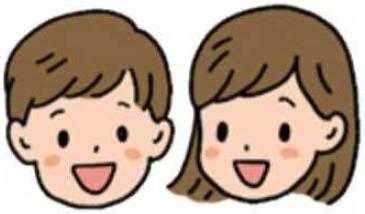 